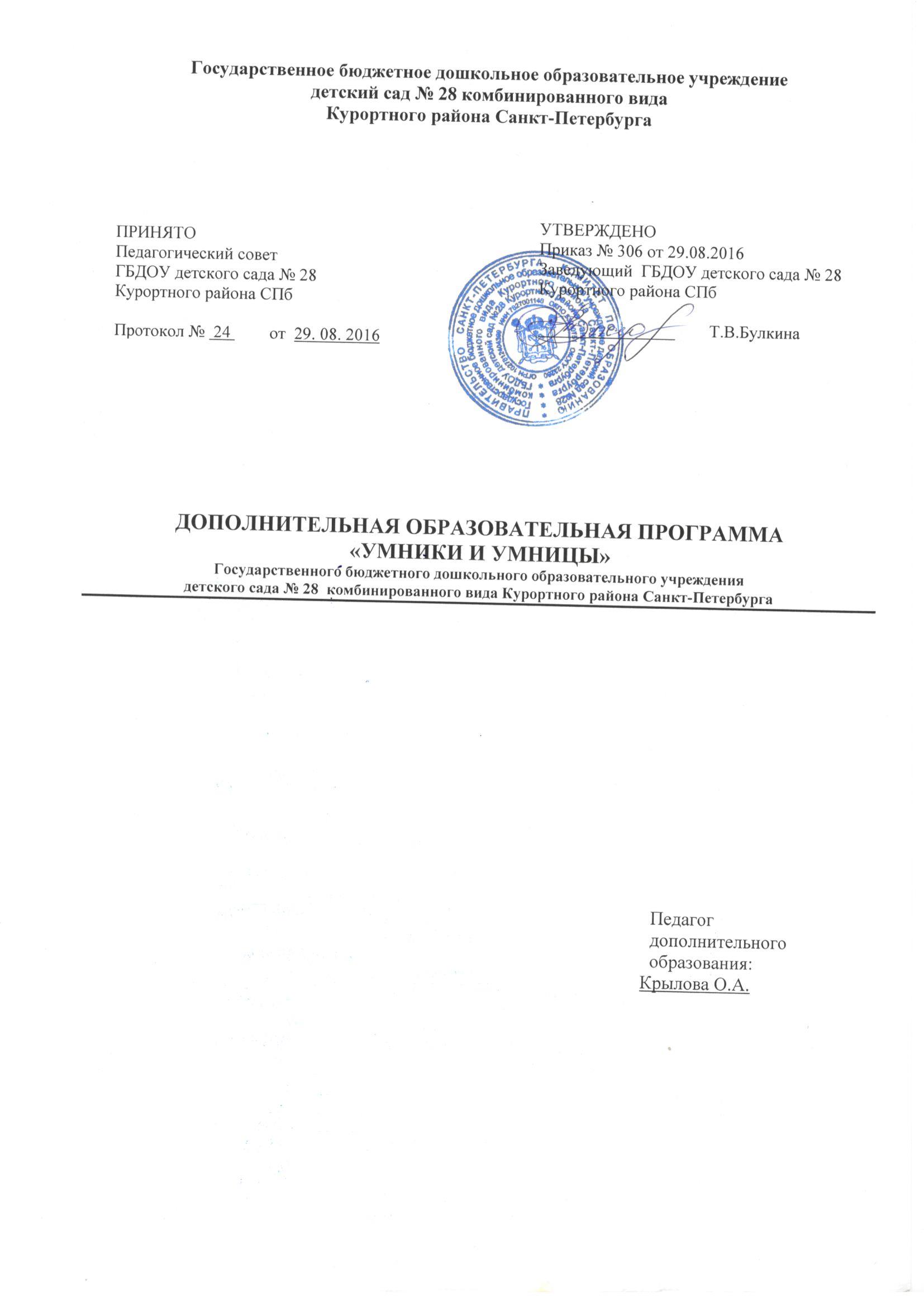 УЧЕБНЫЙ ПЛАНДополнительная общеобразовательная программа дошкольного образования«Умники и умницы »Цель - подготовка детей к обучению в школе Категория воспитанников дети от 5 - 7 лет Срок обучения 72 часов, 36 недель, 9 месяцев Режим занятий 2 часа в неделюПояснительная запискаВ период дошкольного детства происходит интенсивное психическое развитие ребёнка. За первые 6-7 лет жизни ребенок усваивает все основные виды человеческих действий, овладевает развернутой связной речью, устанавливает взаимоотношения со сверстниками и взрослыми. У него формируется познавательная деятельность: совершенствуется произвольное внимание, развиваются различные виды памяти, он постепенно овладевает словесно- логическим мышлением.Важная особенность психического развития дошкольника состоит в том, что приобретаемые им знания, действия, способности имеют большое значение для его будущего развития, в том числе и для успешного обучения в школе.Начало обучения в школе - новый этап в жизни ребёнка, безусловно требующий определенного уровня готовности к этому качественно новому этапу в жизни и совершенно новому виду деятельности - учебной.Старый, как мир, вопрос: чему и как учить ребенка до школы? - давно потерял свою актуальность. Стремительность нынешнего времени внесла   . коррективы и в эту проблему: рост информации, интенсификация обучения, увеличение нагрузки заставляют школу и родителей искать варианты такой подготовки, которая смогла бы обеспечить ребенку нормальную адаптацию к школе и хотя бы частично разгрузила его на первых, самых сложных этапах обучения.Формирование готовности к обучению в школе является также важной задачей всей воспитательной работы с дошкольниками, направленной на их всестороннее развитие.Однако на вопрос, чему и как учить до школы, нет четкого и однозначного ответа, да и вряд ли он возможен. Различия в функциональном и психическом развитии детей, поступающих в школу, столь велики, что наиболее реальными и эффективными, по-видимому, могут быть только индивидуальные программы подготовки.Л.С Выготский писал: «ребенок дошкольного возраста по своим способностям способен к тому, чтобы начать какой-то новый цикл обучения, недоступный для него до этого! Он способен это обучение проходить по какой-то программе, но вместе с тем саму программу он по природе своей, по своим интересам, по уровню своего мышления может усвоить в меру того, в меру чего она является его собственной программой».Создание и разработка таких программ - чрезвычайно сложная задача.Но при разработке таких программ важно, в первую очередь, учитывать то, что занятия с детьми должны быть ступеньками к школе, а не обучением их письму, чтению, математике.«Быть готовым к школе уже сегодня - не значит уметь читать, писать и считать. Быть готовым к школе — значит быть готовым всему этому научиться».В данной программе представлены основные разделы, которые, на мой взгляд, помогут подготовить ребенка к успешному обучению в школе. 'Цель данной программы - подготовка детей к обучению в школе.Основными задачами программы являются:подготовка к обучению грамоте;формирование элементарных математических представлений;развитие мелкой моторики;формирование мотивационной готовности к обучению в школе;Объектом программы является игра, как ведущий метод обучения дошкольников.Содержательная часть:Учебно-тематическое планирование:Геометрические фигуры.-соотнесение цифры, числа и количества;-воспроизведение числового ряда отзаданного числа;-счетные операции в пределах 5 соткрытым результатом;-добавление до заданного количества;-	число и цифра 6;-числовой ряд до 6, образование числа 6;-порядковый счет до 6;-образование числа 7, цифра 7;-образование числа 8, цифра 8;-числовой ряд до 8;-число 9, цифра 9, место числа 9 в рядучисел;-отсчет, соотнесение количеств большеназванного числа на 1;-отсчет, соотнесение количеств меньшезаданного числа на 1;-	отсчет, соотнесение количеств больше
или меньше 1;-образование числа 10, цифра 10;-	выкладывание числового ряда до 10;
-количественный и порядковый счет;
-счет в прямом и обратном порядке с
любого заданного числа;
-уравнение групп предметов, понятие
пара;-счет предметов, движений, счет наощупь;-решение практических задач;-круг, треугольник, квадрат; -прямоугольник, овал; -составление геометрических фигур; -выкладывание геометрических фигур из палочек;-соотнесение изображений с геометрическими фигурами; -нахождение геометрических фигур в сложном узоре.8 часовИтого 64 часаФормы проведения занятий:   подгрупповые;занятия проводятся в игровой форме;пропущенные занятия возмещаются индивидуальным
уроком;длительность занятий   1 час.Ожидаемые результаты: К концу года дети должны:•	различать гласные и согласные звуки;•	разделять предложения на слова, слова на слоги;определять количество и последовательность звуков в словах;составлять различные типы предложений;знать буквы;уметь печатать буквы, слова, предложения;читать слоги, слова, простые предложения;знать признаки предметов, уметь их различать;уметь ориентироваться ан плоскости и на листе бумаги;свободно считать от 1 до 10 и обратно, выполнять счетные операции в пределах 10;различать и правильно называть геометрические фигуры;Литература: 1.Аркин Е.А. ребенок в дошкольные годы. - М., 1968.2.Безкуких М.М. Ступеньки к школе. Книга для педагогов и родителей. - М., 2006З.Выготский Л.С.   Игра и ее роль в психическом развитии ребенка: Стенограмма лекции, прочитанной в 1933г. В ЛГПУ им. Герцена // Вопросы психологи. - 1966-№6.-с. 62-764.Выготский Л.С. Собрание сочинений. - М.,19835. Коноваленко СВ. До школы 3 месяца!?.. Альбом заданий и упражнений. -М.,1999.6. Методика обучения математике в детском саду. - М., 1987.7.Новотворцева Н.В. Подготовка ребенка к школе. Первые шаги в освоении чтения. - СПБ.,2005.8.Новотворцева Н.В. Подготовка ребенка к школе. Первые шаги в освоении письма. - СПБ.,2005^Парамонова Л.Г. Ваш ребенок на пороге школы. - СПБ.,2005.9Ю.Тихеева Е.И. Развитие речи детей. - М.,1983.11.Типовые методические рекомендации к программе подготовительной к школе группы детского сада. - М.,198012.Филиппова СО. Подготовка дошкольников к обучению письму. - СПБ.,1999.13.Диагностика нарушений речи у детей и организация логопедической работы в условиях дошкольного учреждения. - СПБ., 2000.14.Эльконин Д.Б Избранные психологические труды. - М., 1989 15.Эльконин Д.Б Развитие речи в дошкольном возрасте. - М.,1958.Государственное дошкольное образовательное  учреждениецентр развития ребенка - детский сад №28с осуществлением физического и психического развития,коррекции и оздоровления всех воспитанниковСанкт-Петербурга «Здравушка»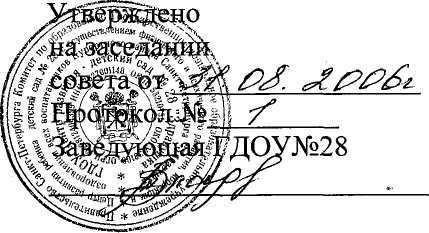  педагогическогоРекомендовано методическим советом.РОУ ДППО ЦПК «НМЦ» Курортного района Протокол № £j q%ро	_£j     s*l.Директор ЦПК «ЙМЦ»^        .ХркмцоваПрограмма « Подготовка к школе »Автор:Сугуняк Светлана Николаевна2006 годСогласованоМетодист	Ф.И.О.	200 ё? гПрограмма составлена не взамен и не в рамках бюджетного финансирования и не ухудшает условий образования детей, посещающих ОУ»Государственное дошкольное образовательное учреждениеЦентр развития ребенка - детский сад №28с осуществлением физического и психического развития, коррекции и оздоровления всех воспитанников Курортного административного района Санкт-Петербурга«Здравушка»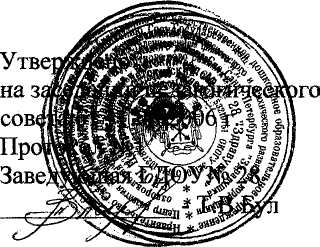 кинаРекомендовано методическим советом ГО^да|^№К «НМЦ» Kypoj Прото!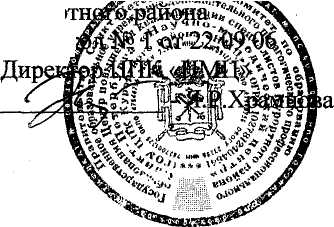 Программа «Умники и умницы»Автор: Сугуняк Светлана Николаевна2006 год№ п/пНаименование разделов и дисциплинВсего часовВ том числе:В том числе:Формы контроля№ п/пНаименование разделов и дисциплинВсего часовЛекцииПрактические занятияФормы контроля1Развитие речи36-36оперативный2Развитие математических представлений36-36оперативныйИтого:72-72Разделы.Темы.Подготовка к обучению грамоте.1.Развитие языкового анализа, синтеза, представлений (фонематического, слогового, анализа предложений).2.Обучение чтению. 3. Развитие мелкой моторики. Печатанье букв. 4. Работа над грамматическим строем речи. 5. Обогащение и расширение словаря. 6. Развитие связной речи.Формирование элементарных математических представлений.1.Сравнение предметов и групп предметов. 2. Пространственные представления. 3. Временные представления. 4.Числа от 1 до 10. Число 0. 5.Геометрические фигуры.№Основные понятия:Количество часов.Подготовка кобучению грамоте.1.Развитие языкового- гласные звуки: а, о, и, у, ы;анализа, синтеза,- анализ и синтез звукосочетаний из 2-318 часапредставленийгласных звуков (ау, оуэ и т.д.);(фонематического,- выделение гласного в начале слова, вслогового, анализаконце, в середине односложных слов;предложений).- подбор слов на гласные звуки;- согласные звуки: н, т, к, с, л, р , в, е, п,м;- выделение изученных согласных звуковиз слова;- понятия «гласный звук», «согласныйзвук», «звук», «буква», «твердыйсогласный звук», «мягкий согласныйзвук»;- анализ прямых и обратных слогов сизученными звуками;- полный звуковой анализ и синтезтрехзвуковых слов с изученнымизвуками;- знакомство с буквами А, О, И, У, Ы, Н,Т, К, С, Л, Р , В, Е, П, М.2.Обучение чтению.- чтение прямых и обратных слогов сизученными буквами;3.«Развитие мелкой- работа со шнуровкой и мелкоймоторики. Печатаньемозаикой;букв.- обводка, заштриховывание и штриховкапо трафаретам;- составление фигур, узоров, элементов;- печатанье пройденных букв;4.Работа над4.грамматическим строем- отработка падежных окончаний именречи.сущ.;-преобразование сущ. в имен, падеже ед.числа во множ. число;- согласование   глаголов с сущ. ед. имнож. числа;-согласование сущ. с прилагательнымив роде, числе, падеже.Обогащение и-расширение и уточнение словаря по5.расширение словаря.темам «Осень», «Овощи», «Фрукты»,«Ягоды», «Грибы», «Игрушки»,«Деревья», «Перелетные птицы», «Дикиеживотные», «Посуда», «Продукты»,«Мебель», «Зима», «Новогоднийпраздник»;6.Развитие связной речи.- составление простых распространенныхпредложений;Развитие языкового- звуки: з, б, д , я, г, ч, ш , ж, ё, й, х, ю, ц,24 часа1.анализа, синтеза,э, щ, ф, ъ, ь;представлений- буквы 3,- Б, Д, Я, Г, Ч, Ш, Ж, Ё, Й, X,(фонематического,Ю, Ц, Э, Щ, Ф , Ъ, Ь;слогового, анализазвуковой анализ слов типа «кошка»,предложений).«мука», «аист», «шкаф»;- дифференциация твердых и мягкихсогласных;- преобразование слов путем замены илидобавления звука;деление слов на слоги, понятие слово,слог как часть слова;-составление слов из пройденных букв;- обучение послоговому чтению;-развитие пальчиковой моторики;- обводка, штриховка фигур;2.Обучение чтении).-обводка по контуру;-составление букв из элементов;т.Развитие мелкой- печатанье букв, слов, предложений вмоторики. Печатаньететрадях.букв.-согласование сущ. с числительными;«-образование названий детенышей;-образование притяжательныхприлагательных, относительных4.Работа надприлагательных от сущ.;грамматическим строем-образование возвратных глаголов;речи.простые предлоги;-расширение и уточнение словаря потемам «Зима», «Зимние забавы»,«Зимующие птицы», «Дикие животные»,«Животные севера», «Животные жарких5.стран», «Одежда», «Обувь», «Головные5.Обогащение иуборы», «День защитника Отечества»,расширение словаря.«Семья», «8 марта», «Транспорт»,;6.Развитие связной речи.-построение предложений.1.Развитие языкового- гласные, согласные звуки;анализа, синтеза,- 2 способа обозначения мягкости22 часовпредставленийсогласных на письме;(фонематического,- звуковой анализ слов из 3-6 звуков;слогового, анализа-закрепление навыка слогового анализапредложений).слов;-ударение;-понятие предложения- закрепление навыка анализапредложений;-знакомство с элементарнымиправилами правописания: раздельноенаписание слов в предложении,употребление заглавной буквы в началепредложения и в именах собственных,правописание буквы И после букв Ж, Ш;-повествовательные, вопросительные,восклицательные предложения;2.Обучение чтению.- обучение навыку послогового слитногочтения слов, предложений, короткихтекстов;3.Развитие мелкой-развитие пальчиковой моторики;3.моторики. Печатанье- развитие конструктивного праксиса;букв.- обводка, штриховка фигур;- составление букв из элементов;- печатание букв, слов, предложений;4Работа над- простые и сложные предлоги,грамматическим строемправильное употребление предлогов;речи.- образование форм степеней сравненияприлагательных;в- образование наречий отприлагательных;- подбор родственных слов, синонимов,антонимов, омонимов;- способы образования новых слов спомощью приставок, суффиксов, путемсложения;5.Обогащение и- расширение, уточнение словаря порасширение словаря.темам: «Весна», «Птицы», «Профессия»,«Инструменты», «Праздник 9 Мая»,«Школьные принадлежности», «Лето»,«Насекомые»;6.Развитие связной речи.-составление различных типовИтого 64предложений.часаФормированиеэлементарныхматематическихпредставлений.1.Сравнение предметов и-признаки       предметов: цвет,   форма,16 часов.групп предметов.размер;-сравнение предметов по даннымпризнака;понятия: высокий - низкий, выше — ниже,одинаковые по высоте;-длинный - короткий, одинаковые подлине;-толстый - тонкий, одинаковые потолщине;-составление групп предметов сзаданными признаками;2.Пространственные-пространственные представления,представления.взаимное расположение предметов:вверху, внизу (выше, ниже), слева,справа (левее, правее), перед, за, между,рядом;-лево - право, верх - низ на плоскости ина листе бумаги;-спереди - сзади, далеко - близко;-направление движения: слева направо,справа налево, сверху вниз, снизу вверх;Временные-времена года;3.представления.-части суток;- сначала, потом, до, после, раньше,•позже;- вчера, сегодня, завтра;АЧисла от 1 до 10.-цифра 1, понятие «цифра»;48 часов~ ■Число 0.-образование числа 2, цифра 2;-практическое знакомство с составомчисел;-образование числа 3, цифра 3;-счет в прямом и обратном порядке;-сравнение числа и количества;-понятие числового ряда;-место чисел в ряду;-образование числа 4, цифра 4;-порядковый и количественный счет впределах заданного числа впрактической деятельности;-образование числа 5, цифра 5;